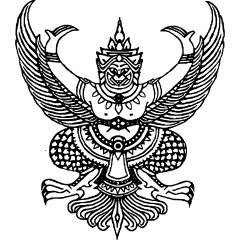 ประกาศองค์การบริหารส่วนตำบลท่าขนานเรื่อง  มาตรการตรวจสอบการใช้ดุลยพินิจ---------------------------------------------------		องค์การบริหารส่วนตำบลท่าขนาน  ตระหนักถึงความสำคัญในการต่อต้านการทุจริตและประพฤติมิชอบ ส่งเสริมธรรมาภิบาล โดยยึดหลักคุณธรรม จริยธรรม และความโปร่งใสในการดำเนินงานของหน่วยงาเป็นหลักสำคัญขององค์กร ซึ่งสอดคล้องกับนโยบายของการพัฒนาประเทศ ที่กำหนดไว้ในยุทธศาสตร์ชาติระยะ 20 ปี (พ.ศ.2560 – 2579) และยุทธศาสตร์ชาติว่าด้วยการป้องกันและปราบปรามการทุจริต ระยะที่ 3        (พ.ศ.2560 - 2564) ซึ่งได้ประกาศเจตจำนงสุจริตในการบริหารงานขององค์การบริหารส่วนตำบลท่าขนาน เพื่อให้การปฏิบัติงานของเจ้าหน้าที่เป็นไปตามเจตจำนงดังกล่าว  และให้เกิดการตรวจสอบการใช้ดุลยพินิจ                องค์การบริหารส่วนตำบลท่าขนาน จึงกำหนดมาตรการตรวจสอบการใช้ดุลยพินิจ เพื่อเสริมสร้างความโปร่งใส และป้องกันการทุจริต ตลอดจนใช้เป็นแนวทางปฏิบัติงานให้เป็นไปตามมาตรฐานการปฏิบัติงาน ดังนี้มาตรการป้องกันและแก้ไขปัญหาการใช้ดุลยพินิจ ผู้บังคับบัญชาทุกระดับชั้น ต้องปฏิบัติจนเป็นแบบอย่างที่ดีแก่ผู้ใต้บังคับบัญชา ปฏิบัติงานด้วยความซื่อสัตย์สุจริต กำกับดูแล และติดตามการปฏิบัติงาน ตลอดจนกรใช้ดุลยพินิจของผู้ใต้บังคับบัญชาให้เป็นไปตามกฎหมาย กฎ ระเบียบ ประกาศ ข้อบังคับ คำสั่ง หลักเกณฑ์อื่นใดที่เกี่ยวข้องกับการปฏิบัติงาน เช่น คู่มือการปฏิบัติงาน หรือหลักเกณฑ์มาตรฐานของการปฏิบัติงาน บนพื้นฐานความสุจริต รับผิดชอบ ถูกต้องชอบธรรม ยอมรับนับถือ และโปร่งใส สามารถตรวจสอบได้ทุกขั้นตอนการปฏิบัติงาน ให้ผู้ปฏิบัติงานปรับปรุงกระบวนการทำงานให้มีประสิทธิภาพ และจัดให้มีคู่มือการปฏิบัติงานหรือหลักเกณฑ์ของการปฏิบัติงานที่แสดงถึงกระบวนการ ขั้นตอน ระยะเวลาการปฏิบัติงานอย่างชัดเจน เพื่อเป็นกรอบการปฏิบัติงานอันจะนำมาสู่การลดกรใช้ดุลยพินิจของผู้ปฏิบัติงาน ให้ผู้ปฏิบัติงานรายงานผลการดำเนินงานหรือการปฏิบัติที่ไม่เป็นไปตามกฎหมาย กฎ ระเบียบ ประกาศ ข้อบังคับ คำสั่ง หลักเกณฑ์อื่นใดที่เกี่ยวข้องกับการปฏิบัติงาน หรือไม่เป็นไปตามคู่มือการปฏิบัติงานหรือหลักเกณฑ์มาตรฐานของการปฏิบัติงาน ต่อผู้บังคับบัญชาตามลำดับ เพื่อให้ส่วนงานที่เกี่ยวข้องดำเนินการหาข้อเท็จจริง วิเคราะห์ เสนอแนวทางแก้ไขปัญหา และป้องกันต่อผู้บังคับบัญชา ให้ดำเนินการสำรวจ วิเคราะห์ ตรวจสอบและจัดการความเสี่ยง ให้ครอบคลุมถึงการดำเนินงานขององค์การบริหารส่วนตำบลท่าขนาน ให้เป็นไปตามกฎหมาย กฎ ระเบียบ ประกาศ ข้อบังคับ คำสั่งหลักเกณฑ์อื่นใดที่เกี่ยวข้องกับการปฏิบัติงาน รวมถึงควบคุมข้อบกพร่องในการปฏิบัติงาน การปฏิบัติงานที่ไม่เป็นไปตามกฎหมาย กฎ ระเบียบ ประกาศ คำสั่ง หลักเกณฑ์อื่นใดที่เกี่ยวข้องกับการปฏิบัติงาน ตลอดจนกำหนดให้รายงานสรุปผลต่อนายกองค์การบริหารส่วนตำบลท่าขนาน อย่างน้อยปีละ 1 ครั้ง มาตรการเสริมสร้างการตรวจสอบการใช้ดุลยพินิจ ผู้บังคับบัญชาทุกระดับชั้นต้องให้ความสำคัญกับการกำกับดูแลการปฏิบัติงานตามกฎหมาย กฎ ระเบียบ ข้อบังคับ คำสั่ง หลักเกณฑ์อื่นใดที่เกี่ยวข้องกับการปฏิบัติงานชององค์การบริหารส่วนตำบล ท่าขนาน   /2.2 ผู้บังคับบัญชา...-2- ผู้บังคับบัญชาทุกระดับชั้น ต้องสื่อสารถึงความสำคัญและแนวทางในการดำเนินการตรวจสอบการใช้ดุลยพินิจขององค์การบริหารส่วนตำบลท่าขนาน นำเทคโนโลยีดิจิทัลมาใช้ในการจัดเก็บและประมวลผลข้อมูลอย่างเป็นระบบและสะดวกในการสืบค้นเพื่อใช้ประกอบการตัดสินใจในการดำเนินงานของผู้ปฏิบัติงาน			2.4  มีแนวทางการติดตามทบทวนกฎหมาย กฎ ระเบียบ ประกาศ ข้อบังคับ คำสั่ง หลักเกณฑ์อื่นใดที่เกี่ยวข้องกับการปฏิบัติงาน เพื่อนำมาปรับปรุงหลักเกณฑ์แนวทางการปฏิบัติงารวมทั้งให้มีการพัฒนาระบบการตรวจสอบและควบคุมภายในองค์ให้เป็นระบบและโปร่งใส		จึงประกาศให้ทราบโดยทั่วกัน			ประกาศ  ณ  วันที่  ๑2  เดือน  มีนาคม  พ.ศ.  ๒๕๖2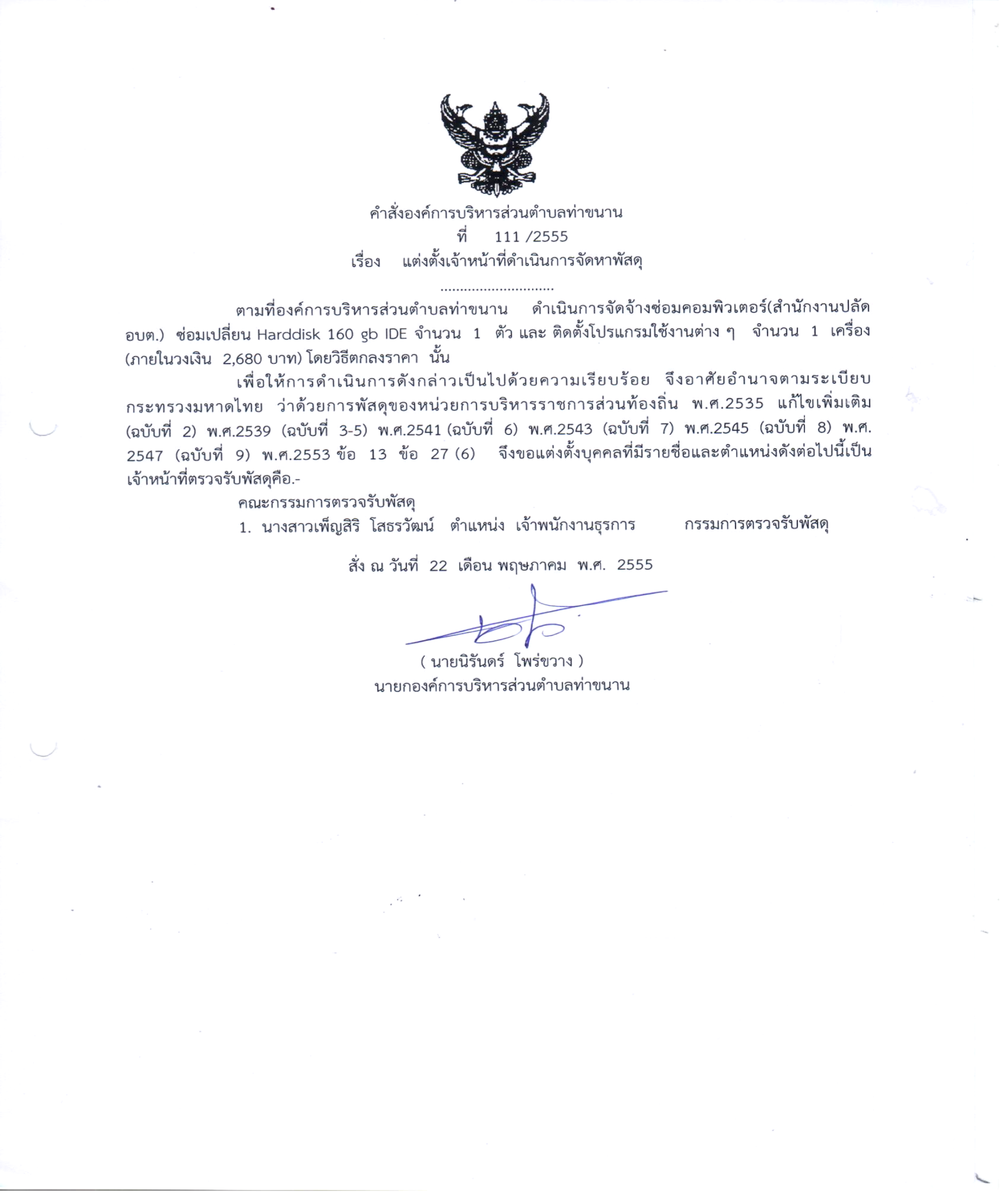     (นายนิรันดร์   โพร่ขวาง)			                                             นายกองค์การบริหารส่วนตำบลท่าขนาน